Conclusie leerling-tevredenheid en veiligheidspeiling maart 2023Ook dit jaar is de leerling-tevredenheidspeiling afgenomen in de groepen 6, 7 en 8. 92% van de leerlingen heeft de peiling ingevuld. De leerlingen geven de school gemiddeld een 8,6 (was 8,4)Gemiddelde rapportcijfers qua tevredenheid per onderdeel:Hieronder de gemiddelde scores qua tevredenheid en sociale veiligheid op schoolniveau:De volgende rapportcijfers geven de leerlingen aan de volgende onderdelen:Algemene tevredenheid met een 8,5 (dit was in 2021: 8,3 en in 2022: 8,2)Welbevinden met een 7,7(dit was in 2021 en 2022: 7,8)Ervaren veiligheid op school met een 8,1. (dit was in 2021: 8,1 en in 2022: 7,8)Aantasting van de sociale en fysieke veiligheid met een 9,2 (dit was in 2021: 8,9 en in 2022: 9,1)Gemiddelde scores sociale veiligheid:Hoe vaak wordt de sociale- en de fysieke veiligheid van de leerling aangetast volgens de leerlingen?96% van de kinderen geeft aan dat ze bijna nooit of nooit worden gepest. (Dit was vorig jaar 97%)96% van de leerlingen geeft aan bijna nooit of nooit te worden uitgescholden. (Dit was vorig jaar 93%)100% van de leerlingen zegt dat er bijna nooit of nooit iets vernield wordt. (Dit was vorig jaar 99%)96% van de leerlingen geeft aan dat er bijna nooit of nooit iets wordt gestolen. (Dit was vorig jaar 93%)94% van de leerlingen geeft aan dat ze bijna nooit of nooit worden buitengesloten. (Dit was vorig jaar 93%)92% van de leerlingen geeft aan dat ze bijna nooit of nooit bang zijn voor andere kinderen. (Dit was vorig jaar ook 92%) 97% van de leerlingen geeft aan dat andere kinderen ze bijna nooit of nooit expres pijn doen. (Dit was vorig jaar 95%)Bijna alle items zijn licht gestegen, 1 is er gelijk gebleven en 1 item licht gedaald. De items scoren gemiddeld 96%, vorig jaar was dit 95%.De interventies van het afgelopen jaren hebben duidelijk een positief effect op het welbevinden van de leerlingen. We blijven als school de focus leggen op positief gedrag en de veiligheid in de groepen. Op CBS Beatrix staan we voor rust, regelmaat en routines. Juf Blom is nog steeds verbonden aan onze school als gedragsspecialist voor kinderen die het moeilijk vinden om vrienden te maken, voor zichzelf op te komen en/of moeite hebben om hun gedrag te reguleren. Ook kunnen kinderen trainingen volgen zoals “de fijne vriendentraining” bij onze schoolmaatschappelijk werkster juf de Kok.Door de inzet van onze gedragsspecialist, onze schoolmaatschappelijk werkster en de methode KIVA! Is binnen onze school een positief effect merkbaar in de omgang met de ander. Deze methode helpt ons preventief te handelen op pestgedrag en pestgedrag op een structurele manier aan te pakken. Tijdens de middagpauze worden professionele krachten ingehuurd om sport en spel activiteiten te begeleiden in samenwerking met overblijfouders en onze eigen vakkracht.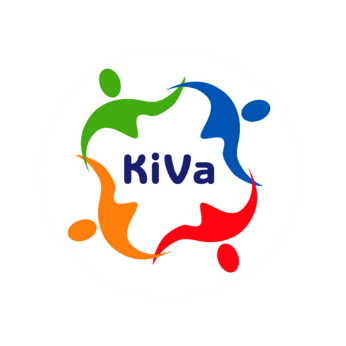 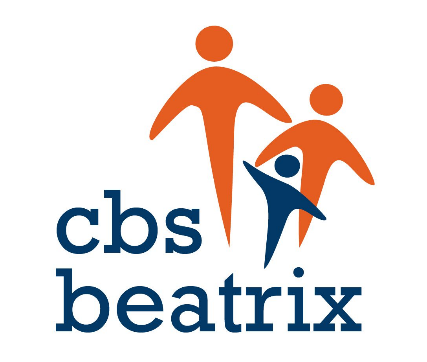 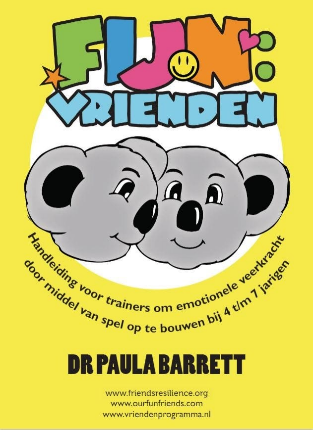 Over de school:Hoe vind je het op school?7,9 (was 7,6)Hebben jullie een leuke klas?7,7 (was 7,5)Vind je het leuk om met de kinderen in jouw klas om te gaan?8,1 (was 8,0)De lessen op school:Ben je tevreden over wat je leert op deze school?8,8 (was 8,4)Vind je de regels op school duidelijk? 9 (was 8,1)Ben je tevreden over de uitleg van de leerkracht8,9 (was 8,8)Vertelt je leerkracht je duidelijk wat je goed of fout doet?8,9 (was 8,5)Helpt je leerkracht je goed als dat nodig is?9,2 (was 9,0)RapportcijferWelk rapportcijfer geef je de school?8,6Wat is het welbevinden van de leerlingen? Vinden ze het fijn in de groep?7,9 (was 8,1)Hoe ervaren de leerlingen de sociale en fysieke veiligheid? Voelen zij zich veilig?8,0 (was 7,9)Ervaren de leerlingen aantasting van hun sociale en fysieke veiligheid?9,3 (was 9,4)Zijn de leerlingen sociaal veilig?80% (was 78%)